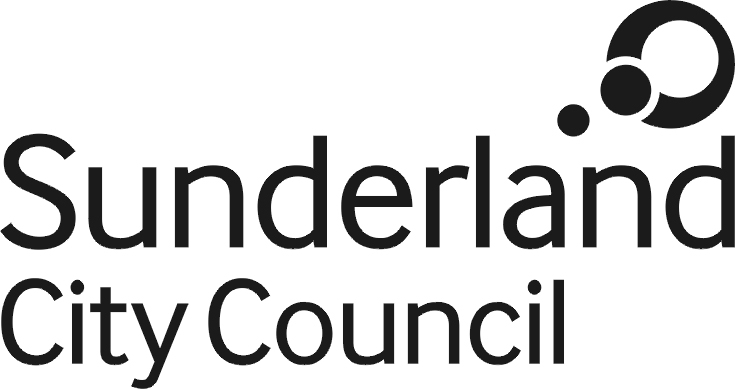 Person Specification:Job Title:   Trainee SurveyorService:	Commercial DevelopmentRole Profile Reference:  RT4AEssential RequirementsMethod of AssessmentExperience/Education/TrainingRelevant professional qualification together with membership of, or training towards, an appropriate professional body (e.g. RICS)An understanding of delivering real estate solutions in a local government environment and across all use classes including residential Ability to support in the delivery reports and understand the principals of report writing in a succinct and timely manner to support the efficient operation of the team.Basic knowledge of easements and covenants, compensation, rating and compulsory purchase orders.Experience of using Microsoft 365Application Form/ Interview/ PresentationSkills/Knowledge and AbilityProviding excellent customer service by being able to delight customers and deliver high quality tailored services to meet needs and exceed expectations.Ability to become a Registered Valuer following qualification Some experience in commercial real estate would be beneficial (but not essential)Some knowledge of current property and property processes.Risk management techniques.Ability to produce and present detailed reports in  supporting role initially and becoming more autonomous with assistance from the line manager.Ability to demonstrate continuous improvement.Listens to others to assess requirements in order to respond appropriately and efficiently (including detailed / technical requirements).Ability to understand some complex information (written, numerical and diagrammatic) to help develop an understanding of a subject.Knowledge and understanding of city development functions and delivery mechanisms.Ability to handle confidential, commercially sensitive information and to exercise judgement and discretion appropriately.Ability to work effectively despite changes in colleagues, settings and environment as well as changing working hours on occasions to meet the needs of the service.Ability to develop and demonstrate political awareness.Problem solving skills.To demonstrate the Council’s values.Application Form/ InterviewWork Related BehavioursAbility to develop effective team relationshipsAble to persuade, negotiate and influence effectively.Be socially confident and self-assured when meeting new people.Good level of accuracy and attention to detail.Able to see tasks through to completion.Be able to adapt behaviour to suit the situation or customer.Short Online AssessmentWork Related Circumstances Commitment to equal opportunities.Ability to meet the travel requirements of the post.Ability to work outside of normal working hours to meet the needs of the service.Compliance with health and safety rules, regulations and legislation.Commitment to personal development.Application Form/ Interview